UCHWAŁA NR XLI/373/21RADY MIEJSKIEJ W CZEMPINIUz dnia 29 listopada 2021r. w sprawie Gminnego Programu Przeciwdziałania Narkomanii na rok 2022Na podstawie art. 18 ust. 2 pkt 15 ustawy z dnia 8 marca 1990 r. o samorządzie gminnym (Dz. U. z 2021 r. poz. 1372 z późn. zm.) oraz art. 10 ust. 3 ustawy z dnia 29 lipca 2005 r. o przeciwdziałaniu narkomanii (Dz.U. 2020 poz. 2050 z późn. zm.) Rada Miejska
w Czempiniu uchwala, co następuje:§  1. Uchwala się Gminny Program Przeciwdziałania Narkomanii na rok 2022 stanowiący załącznik do niniejszej uchwały. §  2. Wykonanie uchwały powierza się Burmistrzowi Gminy Czempiń.§  3. Uchwała wchodzi w życie z dniem podjęcia z mocą obowiązującą od 1 stycznia 2022 r. §  4. Uchwała podlega podaniu do publicznej wiadomości poprzez rozplakatowanie obwieszczeń w gmachu Urzędu Gminy. Uzasadnieniedo uchwały Nr XLI/373/21Rady Miejskiej w Czempiniu z dnia 29 listopada 2021r. Ustawa z dnia 29 lipca 2005 r. o przeciwdziałaniu narkomanii wskazuje,
iż przeciwdziałanie narkomanii należy do zadań własnych gminy. Burmistrz Gminy jest zobowiązany, w ramach realizacji zadań wynikających z ustawy o przeciwdziałaniu narkomanii, do opracowania Gminnego Programu Przeciwdziałania Narkomanii. Program ten ma kształtować odpowiednie kierunki polityki społecznej prowadzonej na terenie gminy w celu zapobieżenia występowania problemu narkomanii. Gmina winna podejmować w tym zakresie działalność wychowawczą, edukacyjną, informacyjną i zapobiegawczą skutkującą ograniczeniem szkód zdrowotnych i społecznych. Projekt Gminnego Programu Przeciwdziałania Narkomanii na rok 2022 został opracowany w oparciu o analizę zagrożenia występowaniem problemu narkomanii na terenie gminy Czempiń i uwzględnia realia gminy. Jego realizacja zaś ma przyczynić się
do zmniejszenia zainteresowania używaniem środków psychoaktywnych przez młodzież
z terenu gminy Czempiń. Wobec powyższego podjęcie przedmiotowej uchwały jest zasadne. Załącznik do uchwały nr XLI/372/21Rady Miejskiej w Czempiniu z dnia 29 listopada 2021r.   GMINA CZEMPIŃ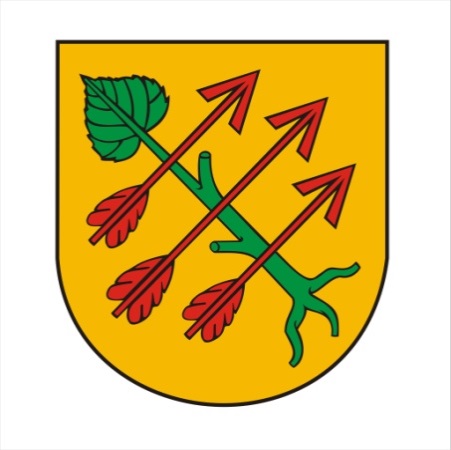 GMINNY PROGRAM PRZECIWDZIAŁANIA NARKOMANIINA ROK 2022Czempiń, dnia 29 listopada 2021r. SPIS TREŚCIWprowadzenieCharakterystyka Gminy Czempiń.Opis zjawiska na podstawie diagnozy.Cele Gminnego Programu Przeciwdziałania Narkomanii na 2022 rok.Organizacyjne zasoby gminy niezbędne w realizacji zadań.Finansowanie programu.WPROWADZENIE.Narkomania jest problemem społecznym towarzyszącym dziejom ludzkości od ich zarania,  a dążenie do uzyskania zmian świadomości może być uznane u człowieka za coś powszechnego. Kulturze europejskiej od jej początku towarzyszył powszechnie używany, 
a równocześnie bardzo groźny narkotyk, jakim jest alkohol. Historia narkotyków i narkomanii w Europie rozpoczęła się w momencie, kiedy postępy chemii i farmakologii spowodowały, że z naturalnych środków odurzających wyodrębniono półsyntetyczne alkaloidy o silnym działaniu uzależniającym, takie jak morfina z maku, heroina z opium, czy kokaina z liści coca. Na przestrzeni lat zmieniało się podejście do problemu narkomanii, aby w XX wieku rozpocząć pod auspicjami Ligi Narodów tworzenie systemu międzynarodowej kontroli narkotyków. Obecnie system prohibicji narkotykowej ma charakter globalny, przy czym w krajach Unii Europejskiej największy nacisk kładzie się na działania profilaktyczne i lecznicze, jak również redukcję indywidualnych i społecznych szkód związanych z narkomanią. Definicje pojęć zawartych w Programie: Narkotyki – pojęcie stosowane powszechnie w odniesieniu do różnego rodzaju, najczęściej nielegalnie wytwarzanych i dystrybuowanych substancji, które są używane              i nadużywane w celu osiągnięcia pożądanej zmiany stanu psychiki.Światowa Organizacja Zdrowia zaleca stosowanie terminu substancje psychoaktywne, który uwzględnia również wytwarzane i dystrybuowane legalnie substancje uzależniające, takie jak: alkohol i wyroby tytoniowe, leki i substancje produkowane w celach technicznych.       Narkomania - zgodnie z definicją z 1957 roku Komitetu Światowej Organizacji Zdrowia Organizacji Narodów Zjednoczonych, jest stanem zatrucia okresowego lub chronicznego spowodowanym powtarzającym się przyjmowaniem narkotyków w postaci naturalnej lub syntetycznej.   Ustawa z dnia 29 lipca 2005r. o przeciwdziałaniu narkomanii definiuje narkomanię jako stałe lub okresowe używanie w celach innych niż medyczne środków odurzających lub substancji psychotropowych albo środków zastępczych, w wyniku czego może powstać lub powstało uzależnienie od nich. W medycynie narkomanię definiuje się raczej jako uzależnienie od substancji psychoaktywnych, które jest zespołem typowych dla danej substancji objawów psychopatologicznych, somatycznych i zaburzeń funkcjonowania w rolach społecznych, 
w których najważniejszymi objawami są:silna, trudna do przezwyciężenia chęć używania substancji psychoaktywnych;dominowanie używania substancji psychoaktywnej nad innymi, ważnymi wcześniej aktywnościami – nauką, pracą, spędzaniem wolnego czasu; skłonnością do nawrotów, nawet po długich okresach nieużywania narkotyków. Gminny Program Przeciwdziałania Narkomanii na rok 2022 opracowany został po przeprowadzeniu diagnozy problemów społecznych na terenie gminy Czempiń pod kątem alkoholu i narkomanii wykonanej przez Profilaktyka KIER ul. Nowohucka 41/7A 30-728 Kraków w listopadzie 2016 roku oraz uwzględnieniu diagnozy przeprowadzonej w szkołach w zakresie czynników ryzyka i czynników chroniących zgodnie z przepisami wydanymi na podstawie art. 22 ust. 3 ustawy o przeciwdziałaniu narkomanii.   Gminny Program Przeciwdziałania Narkomanii na rok 2022 opracowany został zgodnie z treścią Ustawy z dnia 29 lipca 2005 r. o przeciwdziałaniu narkomanii. Ustawa z dnia 29 lipca 2005r. o przeciwdziałaniu narkomanii określa zadania własne gminy w tym zakresie, do których należą:zwiększanie dostępności pomocy terapeutycznej i rehabilitacyjnej dla osób uzależnionych i osób zagrożonych uzależnieniem;udzielanie rodzinom, w których występują problemy narkomanii, pomocy psychospołecznej i prawnej;prowadzenie profilaktycznej działalności informacyjnej, edukacyjnej oraz szkoleniowej  w zakresie rozwiązywania problemów narkomanii, w szczególności dla dzieci i młodzieży, w tym prowadzenie zajęć sportowo - rekreacyjnych dla uczniów,            a także działań na rzecz dożywiania dzieci uczestniczących w pozalekcyjnych programach opiekuńczo-wychowawczych i socjoterapeutycznych;wspomaganie działań instytucji, organizacji pozarządowych i osób fizycznych, służących rozwiązywaniu problemów narkomanii;pomoc społeczną osobom uzależnionym i rodzinom osób uzależnionych dotkniętym ubóstwem i wykluczeniem społecznym i integrowanie ze środowiskiem lokalnym tych osób z wykorzystaniem pracy socjalnej i kontraktu socjalnego. CHARAKTERYSTYKA GMINY CZEMPIŃ. Gmina Czempiń zajmuje obszar 142,4 km², na których mieszka 11455 mieszkańców (stan na dzień 30.09.2021 r.). Obejmuje miasto Czempiń oraz 22 wsie sołeckie. W strukturze powierzchni dominują użytki rolne (81 %). Północna część gminy stanowi otulinę Wielkopolskiego Parku Narodowego, a południowa część gminy włączona została do Parku Krajobrazowego im. Dezyderego Chłapowskiego. Przez gminę przebiegają ważne szlaki komunikacyjne, w tym linia kolejowa Poznań - Wrocław i droga ekspresowa S5. Gmina posiada bliskie i dogodne położenie w odniesieniu do Poznania (). Gmina ma charakter rolniczy. Blisko połowa z ponad  gruntów rolnych należy do sektora prywatnego, gdzie dominują gospodarstwa powyżej . Dobrze rozwinięta jest spółdzielczość rolnicza. Na terenie gminy prowadzona jest intensywna uprawa roślin przemysłowych (buraków, rzepaku), hodowla bydła i trzody chlewnej, sadownictwo. Na dobrym poziomie kształtuje się przetwórstwo owoców, warzyw i mleka. Prowadzone są badania naukowe upraw roślin oleistych, w tym maku niskomorfinowego. Wyniki produkcji roślinnej i zwierzęcej w gminie są zdecydowanie wyższe od przeciętnych w kraju.Na terenie gminy Czempiń funkcjonują:I. Placówki oświatowe:Przedszkole Samorządowe wraz z oddziałami;Szkoła Podstawowa w Czempiniu;Szkoła Podstawowa w Głuchowie; Cztery świetlice opiekuńczo – wychowawcze działające w czasie roku szkolnego.II. Centrum Kultury Czempiń;III. Biblioteka Publiczna w Czempiniu.Na terenie gminy Czempiń nie ma szkół średnich, w związku z czym młodzież uczęszcza do placówek oświatowych w okolicznych miejscowościach – Grzybno, Kościan, Mosina, Poznań. OPIS ZJAWISKA NA PODSTAWIE DIAGNOZY. Diagnoza zjawiska narkomanii na terenie Gminy Czempiń została przeprowadzona przez Profilaktyka KIER ul. Nowohucka 41/7A 30-728 Kraków w listopadzie 2016 roku.Diagnoza polegała na przeprowadzeniu badań ankietowych wśród uczniów szkół podstawowych (93 uczniów) i Gimnazjum w Borowie (251 uczniów), mieszkańców gminy Czempiń (704 osoby) i ankiet pogłębionych przeprowadzonych wśród 13 kluczowych informatorów gminy.W wyniku przeprowadzonych badań dokonano następujących ustaleń: W grupie uczniów z terenu Gminy Czempiń: Na pytanie: „Czy dopalacze stanowią zagrożenie dla życia i zdrowia człowieka/” – 327 odpowiedzi było twierdzących, co świadczyć może o dużej świadomości badanej młodzieży w tym zakresie, tylko 9 uczniów uznało, że nie stanowią zagrożenia. W kwestii dostępności do narkotyków na poziomie szkół podstawowych 48 osób odpowiedziało, że nie wie nic na temat możliwości zakupu narkotyków, podobnie w Gimnazjum, gdzie tak odpowiedziały 144 osoby, 77 gimnazjalistów dostęp do środków odurzających uznało za zdecydowanie trudny i raczej trudny, jedynie 30 gimnazjalistów wskazało, że dostęp do narkotyków jest łatwy. Jeżeli chodzi o pierwszy kontakt z narkotykami wśród młodzieży aż 300 uczniów nie potwierdziło kontaktu ze środkami odurzającymi, natomiast odpowiedzi twierdzącej udzieliło 24 uczniów.    Na pytanie „Czy spotkałeś osobę rozprowadzającą narkotyki?” uzyskano 291 odpowiedzi przeczących; jednak niepokój budzić może fakt, że 52 odpowiedzi potwierdzały, że badani znają osobę rozprowadzającą substancje psychoaktywne.      W grupie mieszkańców z terenu Gminy Czempiń: Mieszkańcy za najbardziej palące problemy w gminie Czempiń uznali brak alternatywnych form spędzania czasu, zanieczyszczenie środowiska i brak inicjatyw społecznych. Na narkomanię wskazały 154 spośród 704 osób. Większość badanych wskazała, że nie zna w swoim otoczeniu nikogo, kto używałby narkotyków – 268 osób. Większość badanych – 64% wskazuje na konieczność karania za posiadanie narkotyków. W grupie 13 informatorów: Badani wskazali, że jeśli chodzi o trudności z zakupem narkotyków przez osobę niepełnoletnią – 6 wskazało, że jest dość trudno, 5 osób udzieliło odpowiedzi „nie wiem”.  Na podstawie przeprowadzonych ankiet należy wskazać, że mieszkańcy gminy Czempiń dostrzegają szkody związane z używaniem środków psychoaktywnych; podkreślają duże ryzyko związane z ich używaniem. Uczniowie z gminy Czempiń nie potwierdzają faktu kontaktu ze środkami odurzającymi, w większości nie potwierdzają również znajomości                  z osobami sięgającymi po narkotyki oraz nie wiedzą, gdzie można by było zakupić takie substancje psychoaktywne. Jednocześnie Mieszkańcy gminy Czempiń wskazują, że największym problemem gminy Czempiń jest brak alternatywnych form spędzania czasu wolnego. W Szkole Podstawowej im. Bohaterów Westerplatte w Czempiniu diagnoza problemu została również przeprowadzona poprzez badania ankietowe w starszych klasach uczniów dotyczące zagrożeń używania środków odurzających, dopalaczy, narkotyków, alkoholu, tytoniu i leków. W badaniu wzięło udział 290 uczniów, 136 dziewcząt i 154 chłopców. Do zażywania narkotyków, dopalaczy lub innych środków odurzających przyznało się 7 osób, 
w tym 6 dziewcząt. Badania przeprowadzone zostały również wśród rodziców uczniów; wzięło w nich udział 208 osób. Z podsumowania można wskazać, że rodzice wiedzą, czym są dopalacze a połowa ankietowanych zadaje sobie sprawę, że dopalacze są bardzo niebezpieczne; tylko jeden rodzic przyznał, że jego dziecko zażyło środek odurzający, prawdopodobnie dopalacz; ¾ rodziców orientuje się, jakie są objawy zażywania dopalaczy; również ¾ rodziców deklaruje, że rozmawia z dziećmi o dopalaczach; a także ¾ ankietowanych jest zainteresowana spotkaniami informacyjnymi nt. środków odurzających. CELE Gminnego Programu Przeciwdziałania Narkomanii na ROK 2022.Na podstawie przeprowadzonej diagnozy został określony cel główny Gminnego Programu Przeciwdziałania Narkomanii na rok 2022, jakim jest podejmowanie działań profilaktycznych zmierzających do utrzymania poziomu zainteresowania spożywaniem substancji psychoaktywnych na poziomie nie wyższym, jak wynika ze zdiagnozowanej sytuacji. W ramach celu głównego określone zostały cele szczegółowe, a w nich projekty: zwiększenie oferty miejsc i sposobów spędzania czasu wolnego, w tym: doposażenie istniejących obiektów sportowych i rekreacyjnych w odpowiedzi na wskazany w diagnozie największy problemem gminy Czempiń, jakim jest brak alternatywnych form spędzania czasu wolnego.  współorganizacja wydarzeń zawierających elementy profilaktyki antynarkotykowej i przeciwko dopalaczom dla młodzieży szkół z terenu gminy Czempiń.    zakup i rozpropagowanie wśród mieszkańców Gminy Czempiń oraz wśród uczniów szkół z terenu gminy Czempiń materiałów profilaktycznych zawierających elementy profilaktyki antynarkotykowej i przeciwko dopalaczom.Ponadto, w szkołach, dla których organem prowadzącym jest Gmina Czempiń realizowana jest sukcesywnie działalność wychowawcza, edukacyjna, informacyjna 
i profilaktyczna zgodnie z przepisami wydanymi na podstawie art. 22 ust. 3 ustawy 
o przeciwdziałaniu narkomanii. W Szkole Podstawowej im. Bohaterów Westerplatte w Czempiniu funkcjonuje Program Wychowawczo – Profilaktyczny, który realizowany jest we wszystkich klasach w zakresie uzależnionym od wieku i poziomu uczniów. W ramach programu zostanie przeprowadzony obóz profilaktyczny dla najstarszych uczniów, w ramach którego realizowany jest program 
o dużym nacisku na zapobieganie używania narkotyków, dopalaczy oraz cyberprzemocy. Szkoła cyklicznie współpracuje z Wydziałem ds. Nieletnich Komendy Powiatowej Policji 
w Kościanie. W ramach tej współpracy planuje się zorganizowanie pogadanek dla uczniów 
i rodziców nt. zagrożeń takich jak narkotyki, alkohol, środki odurzające. Szkoła ustawicznie monitoruje zagrożenia związane z używaniem narkotyków poprzez prowadzenie indywidualnych rozmów z uczniami i rodzicami oraz prowadzi działania profilaktyczne podczas lekcji wychowawczych przez wychowawców, pedagoga i dyrekcję szkoły, podczas których nauczyciele przeprowadzą pogadanki z uczniami na temat uzależnień od alkoholu, narkotyków i palenia papierosów.W Szkole Podstawowej w Głuchowie działania profilaktyczne realizowane są zgodnie 
z Programem Wychowawczo – Profilaktycznym i obejmują one spotkania 
z przedstawicielami Wydziału ds. Nieletnich Komendy Powiatowej Policji w Kościanie, organizację programów profilaktycznych oraz warsztaty edukacyjne na uczniów wszystkich klas.ORGANIZACYJNE ZASOBY GMINY NIEZBĘDNE W REALIZACJI ZADAŃ. Gminny Program Przeciwdziałania Narkomanii na 2022 rok realizowany będzie przez: Urząd Gminy w Czempiniu.Szkołę Podstawową im. Bohaterów Westerplatte w Czempiniu. Szkołę Podstawową w Głuchowie. Finansowanie Programu.Na podstawie art. 18 ustawy z dnia 26 października 1982r. o wychowaniu w trzeźwości                     i przeciwdziałaniu alkoholizmowi programy, o których mowa w art. 10 ust. 2 ustawy z dnia 29 lipca 2005 r. o przeciwdziałaniu narkomanii finansowane są z opłat za korzystanie 
z zezwoleń na sprzedaż napojów alkoholowych. Jeżeli powstanie możliwość pozyskania środków z zewnątrz, zadania programu zostaną zrealizowana na szerszą skalę. 